令和６年度単位子供会代表世話人報告書　　★内定していない単位子供会につきましては、決まり次第報告をしてください。　　★提出先：犬山市役所子ども未来課報告書はFAX又は郵送、オンライン申請（犬山市電子申請・届出システム）での提出も可能です。オンライン申請する場合は犬山市ホームページから申請できます。報告書は、犬山市ホームページからもダウンロードできます。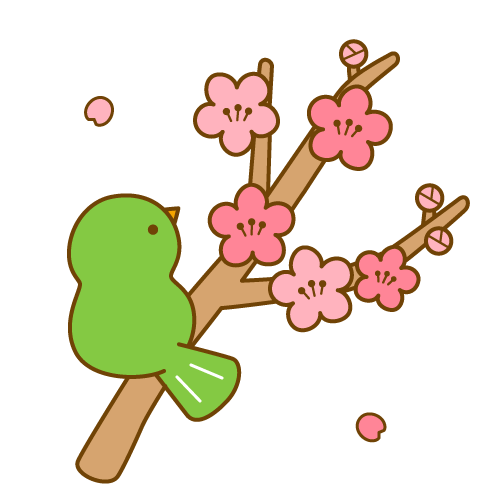 問い合わせ担　　　当：犬山市子供会育成連絡協議会事務局犬山市役所　１階　⑦番窓口子ども未来課　育成担当　鈴山電　　　話：０５６８－４４－０３２３（直通）Ｆ　Ａ　Ｘ：０５６８－４４－０３６５犬山市ＨＰ：http://www.city.inuyama.aichi.jp/子供会名子共会ふりがな代表世話人氏名郵便番号〒　４８４　－　〒　４８４　－　〒　４８４　－　住　　所犬山市犬山市犬山市住　　所電話番号　　　　　－　　　　　－　　　　　　　　　　－　　　　　－　　　　　　　　　　－　　　　　－　　　　　電話番号※昼間、連絡を取りやすい番号を記入してください。※昼間、連絡を取りやすい番号を記入してください。※昼間、連絡を取りやすい番号を記入してください。学 校 区犬山市立小学校